Höhere Bundeslehranstalten und Bundesfachschulenfür wirtschaftliche BerufeA-2500 Baden, Germergasse 5Tel:  02252/89151 Fax: 02252/89151-150E-Mail: office@hlabaden.at Web: www.hlabaden.at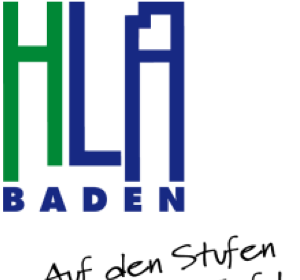 02. November 2020INFORMATIONEN ZUR AKTUELLEN COVID-19-SITUATION –Unterrichtsorganisation für die distance learning Phase ab 03.11.2020 - updateLiebe Schülerinnen und Schüler!Sehr geehrte Erziehungsberechtigte!Zu meinem gestrigen Schreiben möchte ich nachfolgende Informationen ergänzen:Abholung von Schulunterlagen/Behebung von Problemen beim LMS-Zugang:Der 3.11. wird als "Übergangstag" organisiert, an dem in der 2. und 3. Stunde KV-Stunden als Präsenzunterricht stattfindet, um die Rahmenbedingungen des distance learnings nochmals zu besprechen und aufgetretene Fragen zu beantworten. Die erste Stunde entfällt, nach den KV-Stunden startet dann die Fernlehre ab der 4.Stunde. Genauere Infos werden in den KV-Stunden erfolgen, die Fernlehreaufträge sind im LMS-Kalender abrufbar.Abhaltung von Schularbeiten und Tests in der flexiblen Fernlehre:Schularbeiten finden auch während der Fernlehre weiterhin entsprechend der Eintragungen im bestehenden SA-Kalender in der Schule als Präsenzveranstaltung statt. Durch Gruppenteilungen kann es zu zeitlichen Verschiebungen am Schularbeitstag kommen - Infos zu Raum- und Stundenverschiebungen sind im WebUntis Stundenplan ersichtlich.Tests und schriftliche Mitarbeitsüberprüfungen werden ausgesetzt.Verschärfte Präventions- und Hygienemaßnahmen:Ergänzend zu den bisher verordneten Maßnahmen ist ab 3.11. die Schule nur mit einem gutsitzenden MNS (kein Gesichtsschild) zu betreten. Dieser MNS darf während des gesamten Aufenthalts im Schulgebäude nicht abgenommen werden (auch nicht im Klassenraum).Im Namen der Schulgemeinschaft bedanke ich mich für die gute Zusammenarbeit, Ihr/euer Vertrauen und die notwendige Geduld, die für diese für alle fordernden Zeiten so notwendig ist.Mit freundlichen Grüßen,OStR Prof. Mag. Elisabeth Scheicher-Gálffy e.h.Schulleiterin